SEOUL, June 3, 2022 – The Asan Institute for Policy Studies (http://en.asaninst.org/) and Embassy of the United States of America in Seoul will co-host the Asan Symposium: “Celebrating Korea-US Relations: 140 Years and Beyond” on June 3, 2022 (Fri.) at the Grand Hyatt Hotel in Hannam-dong, Seoul. This event, attended by key figures from both countries, will mark the 140th anniversary of the establishment of diplomatic relations between Korea and the United States. Along with a congratulatory video message from former U.S. Secretary of State Henry Kissinger, newly appointed South Korea’s Foreign Minister Park Jin and U.S. Embassy Chargé d’Affaires ad interim Christopher Del Corso will give a congratulatory speech. The Symposium will bring together more than 35 distinguished experts, policymakers, and scholars from the both countries including:Edwin Feulner, Founder of The Heritage FoundationJohn Hamre, President and CEO of Center for Strategic and International StudiesKaren House, Former Publisher of the Wall Street JournalPaul Wolfowitz, Former U.S. Deputy Secretary of DefenseSung Kim, U.S. Special Representative for North Korea PolicyJoseph Yun, former U.S. Special Representative for North Korea Policy  Wendy Cutler, Vice President at the Asia Society Policy InstituteJohn Linton, Director of Yonsei University Health SystemLee Hong Koo, Former Prime Minister / Former South Korean Ambassador to the U.S. Yoon Young-kwan, Former Foreign Minister Ahn Ho-Young, Former South Korean Ambassador to the U.S.Lee Joon-Gyu, Chairman of the Asan Institute for Policy Studies / President of Korean Council on Foreign RelationsKim Jong-hoon, Former Trade MinisterNoh Jongwon, President and CMO of SK hynixKim Byung Joo, Member of the Korean National Assembly / Former Deputy Commander of the ROK/US Combined Forces Command Youn Kun Young, Member of the Korean National AssemblyTae Young Ho, Member of the Korean National AssemblyThe Asan Symposium consists of four sessions and addresses following subjects: Highlights from 140 Years of Bilateral Relations between Korea and the U.S Vision and Challenges of the ROK-US AllianceEconomic Security and the Role of the Private SectorThe Korean Peninsula and North Korea* Also note that only members of the media with an official ASAN press badge will be permitted for entry. You should carry your official press badge and/or press credentials and a personal ID with you while on the venue. * Due to limited space, members of the South Korean Ministry of Foreign Affairs and Ministry of Unification press corps will be given priority admission. We ask for your understanding.* All sessions will be conducted in English with simultaneous Korean interpretation.[Appendix: Asan Symposium Agenda]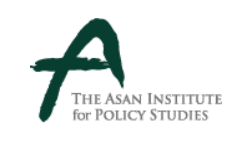 Press ReleasePress ReleaseDate: May 30, 2022Use immediately upon releasePage: 4Contact: Communications DepartmentOffice: +82-2-3701-7338E-mail: communications@asaninst.orgThe Asan Symposium: “Celebrating Korea-US Relations: 140 Years and Beyond”The Asan Institute for Policy Studies (http://en.asaninst.org/) is an independent think tank that provides innovative policy solutions and spearheads public discourse on the core issues in Korea, East Asia and the world. Our goal is to assist policymakers to make better informed and mutually beneficial policy decisions. TimePanel TitlePanelistAffiliationOpening Ceremony09:00-10:00Welcoming RemarksChung Mong JoonThe Asan Institute for Policy StudiesOpening Ceremony09:00-10:00Congratulatory RemarksHenry A. KissingerKissinger Associates, Inc.Opening Ceremony09:00-10:00Congratulatory RemarksPark JinForeign Minister, Republic of KoreaOpening Ceremony09:00-10:00Congratulatory RemarksChristopher Del CorsoU.S. Embassy SeoulOpening Ceremony09:00-10:00Keynote AddressU.S. Senior official-10:00-10:10BreakBreakBreakSession 110:10-11:40Highlights from 140 Years of Bilateral Relations between Korea and the USJames KimAMCHAM KoreaSession 110:10-11:40Highlights from 140 Years of Bilateral Relations between Korea and the USAhn Ho-YoungUniversity of North Korean StudiesSession 110:10-11:40Highlights from 140 Years of Bilateral Relations between Korea and the USLee Hong KooSeoul Forum for International AffairsSession 110:10-11:40Highlights from 140 Years of Bilateral Relations between Korea and the USLee Joon-gyuThe Asan Institute for Policy StudiesSession 110:10-11:40Highlights from 140 Years of Bilateral Relations between Korea and the USNa Kyung WonPresidential Special Envoy to the Davos ForumSession 110:10-11:40Highlights from 140 Years of Bilateral Relations between Korea and the USJohn LintonYonsei University Health SystemSession 110:10-11:40Highlights from 140 Years of Bilateral Relations between Korea and the USScott SnyderCouncil on Foreign RelationsSession 110:10-11:40Highlights from 140 Years of Bilateral Relations between Korea and the USJoseph YunU.S. Institute of Peace11:50-13:20LunchLunchLunchSession 213:20-14:35Vision and Challenges of the ROK-US AlliancePaula HancocksCNNSession 213:20-14:35Vision and Challenges of the ROK-US AllianceJung Seung JoKorea-US Alliance FoundationSession 213:20-14:35Vision and Challenges of the ROK-US AllianceKim Byung JooThe National Assembly of the Republic of KoreaSession 213:20-14:35Vision and Challenges of the ROK-US AllianceShim Yoon-joeKookmin UniversitySession 213:20-14:35Vision and Challenges of the ROK-US AllianceBruce BennettRAND CorporationSession 213:20-14:35Vision and Challenges of the ROK-US AllianceEdwin J. FeulnerThe Heritage FoundationSession 213:20-14:35Vision and Challenges of the ROK-US AllianceJohn HamreCenter for Strategic and International Studies (virtual participation)Session 213:20-14:35Vision and Challenges of the ROK-US AllianceKaren HouseHarvard Belfer Center for Science and International Affairs14:35-14:45BreakBreakBreakSession 314:45-16:00Economic Security and the Role of the Private SectorRexon RyuThe Asia GroupSession 314:45-16:00Economic Security and the Role of the Private SectorChung ChulKorea Institute for International Economic PolicySession 314:45-16:00Economic Security and the Role of the Private SectorKim Jong-HoonFormer Trade MinisterSession 314:45-16:00Economic Security and the Role of the Private SectorNoh JongwonSK hynixSession 314:45-16:00Economic Security and the Role of the Private SectorWendy CutlerAsia Society Policy InstituteSession 314:45-16:00Economic Security and the Role of the Private SectorAnthony KimThe Heritage FoundationSession 314:45-16:00Economic Security and the Role of the Private SectorTroy StangaroneKorea Economic Institute of America16:00-16:10BreakBreakBreakSession 416:10 – 17:25The Korean Peninsula and North KoreaLee Chung MinCarnegie Endowment for International Peace; KAISTSession 416:10 – 17:25The Korean Peninsula and North KoreaTae Yong HoThe National Assembly of the Republic of KoreaSession 416:10 – 17:25The Korean Peninsula and North KoreaYoon Young-kwanSeoul National UniversitySession 416:10 – 17:25The Korean Peninsula and North KoreaYoun Kun YoungThe National Assembly of the Republic of KoreaSession 416:10 – 17:25The Korean Peninsula and North KoreaSung KimU.S. Department of StateSession 416:10 – 17:25The Korean Peninsula and North KoreaBruce KlingnerThe Heritage FoundationSession 416:10 – 17:25The Korean Peninsula and North KoreaSue Mi TerryWoodrow Wilson International Center for Scholars Session 416:10 – 17:25The Korean Peninsula and North KoreaPaul WolfowitzFormer Deputy Secretary of Defense17:25-17:30Closing RemarksClosing RemarksClosing Remarks